Temat dnia: Jesienne nastojeZadanie 1Słuchanie wiersza Marcina Przewoźnika „Kropelki”Kapu, kap!Kapu, kap!Kropla woła: Złap mnie! Złap!Deszcz szeleści,Pada, kapie.Kto kropelkiDeszczu złapie?Kapu, kap!Kapu, kap!Ty kałużo, krople złap!Łapie krople więc kałuża, Ale tylko się nachmurza.Jak mam łapać te kropelki,Gdy zmieniają się w bąbelki?Jak to dziwnie się odbywa,Wpadła kropla – bąbel pływa!Kto nauczy wreszcie mnie,Czy złapałam je czy nie?Wyjaśnianie, dlaczego w kałuży robią się bąbelki.Poznanie nazw rodzajów deszczu:MżawkaKapuśniaczekRzęsisty deszczUlewaZadanie 2Rozwiązywanie zagadki:Dudni w studni, płynie w rzece,Z rynny kapie, z  kranu cieknie.Co to jest? Czy zgadniecie?      (woda)Swobodne wypowiedzi na temat: Co robi deszcz? (kapie, pada, szeleści)Zadanie 3Zabawa badawcza: Poznajemy właściwości wody.Do zabawy potrzebny będzie pojemnik z wodą, kroplomierz, łyżeczka, naczynia małe.- opisywanie wygląd wody, podawanie jak największej liczby określeń: mokra, przezroczysta, zimna, ciepła…- przelewanie wody do naczyń o różnych kształtach, prowadzenie obserwacji, co dzieje się z wodą (przyjmuje kształt naczynia w którym, w którym się znajduje)- nabieranie wody do kroplomierza i obserwowanie co dzieje się z wypuszczoną kropelkąZadanie 4Co pływa? Co tonie?Do zabawy potrzebujemy pojemnik z wodą i różne przedmioty, np. moneta, gumowa kaczka, piórko, balon, gwóźdź, korek, agrafka. Określ, które przedmioty pływają na powierzchni wody a które toną.Zadanie 5Składanie łódki z papieru techniką origami. Opis składania: przygotowujemy kartkę formatu A4, układamy ją przed sobą krótszym bokiem, składamy do siebie, na pół; górne wierzchołki zaginamy do siebie, do środka- powstaje duży trójkąt złożony z dwóch mniejszych trójkątów pod spód: odwracamy na druga stronę i ton samo robimy z drugim dolnym brzegiem kartki; przeciwległe wierzchołki powstałego trójkąta składamy do siebie tak, aby powstał romb; dolny brzeg rombu zaginamy do górnego wierzchołka z jednej i z drugiej strony – powstaje mniejszy trójkąt; jego dolne wierzchołki składamy do środka, aby ponownie otrzymać romb mniejszych rozmiarów, który ma po bokach dwa trójkąty; łapiemy za górne wierzchołki trójkątów                i rozciągamy na boki – powstaje łódeczka, która uplastyczniamy, aby była bardziej stabilna.Link do filmu: https://youtu.be/mD4BbN_Pa9AZadanie 6Ekspresja ruchowa przy utworze Antonia Vivaldiego Jesień z cyklu Cztery pory roku z wykorzystaniem szyfonowych chusteczek.Link do muzyki: https://youtu.be/5jJvvGqdPVk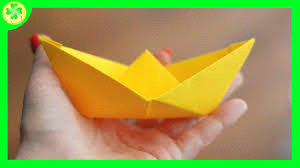 